   						  ProjektasŠILUTĖS RAJONO SAVIVALDYBĖSTARYBASPRENDIMASDĖL JAUNIMO ATSTOVŲ RINKIMŲ Į ŠILUTĖS RAJONO SAVIVALDYBĖS JAUNIMO REIKALŲ TARYBĄ ORGANIZAVIMO TVARKOS APRAŠO PATVIRTINIMO2019 m. kovo      d. Nr. T1-ŠilutėVadovaudamasis Vietos savivaldos įstatymo 16 straipsnio 2 dalies 6 punktu, Jaunimo politikos pagrindų įstatymo 5 straipsnio 2 dalimi ir Lietuvos Respublikos socialinės apsaugos ir darbo ministro 2019 m. sausio 16 d. įsakymo A1-31 14 punktu, Šilutės rajono savivaldybės taryba n u s p r e n d ž i a: Patvirtinti Jaunimo atstovų rinkimų į Šilutės rajono savivaldybės jaunimo reikalų tarybą organizavimo tvarkos aprašą (pridedama).Savivaldybės merasSigitas Šeputis 2019-03-Virgilijus Pozingis2019-03-12Arvydas Bielskis2019-03-12(G)Vita Stulgienė2019-03-12ParengėRimantė Čiutienė2019-03-12P:\Tarybos_Projektai_2011-2018\2019 Metai\Kovo-28d\SVI08VPJGK.DocxPATVIRTINTAŠilutės rajono savivaldybės tarybos 				        2019 m. kovo     d.				        sprendimu Nr. T1-JAUNIMO ATSTOVŲ RINKIMŲ Į ŠILUTĖS RAJONO SAVIVALDYBĖS JAUNIMO REIKALŲ TARYBĄ ORGANIZAVIMO TVARKOS APRAŠASI SKYRIUSBENDROSIOS NUOSTATOSJaunimo atstovų rinkimų organizavimo tvarkos aprašas (toliau – aprašas) nustato savivaldybės jaunimo reikalų tarybos (toliau – SJRT) jaunimo atstovų rinkimų (toliau – jaunimo atstovų rinkimai) vykdymo tvarką. SJRT jaunimo atstovai renkami viešo visuotinio jaunimo organizacijų ir su jaunimu dirbančių organizacijų, mokinių ir (ar) studentų savivaldų atstovų, veikiančių savivaldybės teritorijoje, susirinkimo (toliau – visuotinis susirinkimas) metu.Renkamų SJRT jaunimo atstovų skaičius numatomas SJRT nuostatuose. SJRT jaunimo atstovai Šilutės rajono savivaldybės tarybos kadencijai. Jaunimo atstovai SJRT dirba visuomeniniais pagrindais.Už jaunimo atstovų rinkimų organizavimą atsakingas savivaldybės jaunimo reikalų koordinatorius (toliau – JRK).  Jaunimo atstovų rinkimai organizuojami ne vėliau kaip praėjus mėnesiui nuo paskutinės SJRT kadencijos dienos. Jaunimo atstovų rinkimų datą skelbia JRK. Šis aprašas parengtas vadovaujantis Lietuvos Respublikos  jaunimo politikos pagrindų įstatymu, Savivaldybių jaunimo reikalų tarybų pavyzdiniais nuostatais ir kitais teisės aktais. II SKYRIUSKANDIDATAI Į SJRT JAUNIMO ATSTOVUS Kandidatus į SJRT jaunimo atstovus gali siūlyti jaunimo organizacijos, su jaunimu dirbančios organizacijos, mokinių ir (ar) studentų savivaldos, veikiančios savivaldybės teritorijoje, iš savo narių.  Kandidatais gali save išsikelti ir pavieniai asmenys. Kandidatų į SJRT jaunimo atstovus skaičius neribojamas.  Kandidatų į SJRT jaunimo atstovus registracija prasideda ne vėliau kaip likus 14 kalendorinių dienų iki jaunimo atstovų rinkimų ir baigiasi likus ne mažiau kaip 5 kalendorinėms dienoms iki rinkimų. Registracijos metu kiekvienas kandidatas pateikia užpildytą kandidato į SJRT jaunimo atstovus anketą (1 priedas), prideda trumpą motyvacinį laišką ir mažiausiai vieną rekomendaciją iš jaunimo organizacijos, su jaunimu dirbančios organizacijos, mokinių ir (ar) studentų savivaldos, veikiančios savivaldybės teritorijoje.Nuolat atnaujinamas kandidatų į jaunimo atstovus SJRT sąrašas (kandidato vardas, pavardė, amžius ir atstovaujama organizacija (jeigu tokia yra)) bei jų pateiktas motyvacinis laiškas ir rekomendacija (-os) tapti SJRT nariu teisės aktų nustatyta tvarka viešai skelbiami Savivaldybės interneto svetainėje ir kitose pasirinktose visuomenės informavimo priemonėse Kandidatų sąrašas į SJRT jaunimo atstovus turi būti viešai paskelbtas ne vėliau kaip likus 3 kalendorinėms dienoms iki SJRT jaunimo atstovų rinkimų. Minėto sąrašo viešinimas turi atitikti teisės aktų, reglamentuojančių asmens duomenų teisinę apsaugą, nuostatas.III SKYRIUSJAUNIMO ATSTOVŲ RINKIMŲ VYKDYMASSJRT Jaunimo atstovų rinkimų data skelbiama ne vėliau kaip likus 14 kalendorinių dienų iki rinkimų dienos. Informacija apie SJRT jaunimo atstovų rinkimus ir organizuojamą visuotinį susirinkimą yra viešai skelbiama Savivaldybės interneto svetainėje ir kitose pasirinktose visuomenės informavimo priemonėse.  Apie SJRT jaunimo atstovų rinkimus JRK informuoja ir kviečia dalyvauti savivaldybėje veikiančias jaunimo organizacijas, su jaunimu dirbančias organizacijas, mokinių ir (ar) studentų savivaldas elektroniniu paštu ir kitomis reikalingomis priemonėmis bei būdais. Visuotinio susirinkimo skelbime / informacijoje turi būti nurodyta susirinkimo vieta, laikas, preliminari darbotvarkė, kandidatų į jaunimo atstovus SJRT ir visuotinio susirinkimo dalyvių registravimosi tvarka bei terminai. Visuotiniame susirinkime dalyvauja ir sprendžiamojo balso teisę turi vienas atstovas iš kiekvienos jaunimo organizacijos, su jaunimu dirbančios organizacijos, mokinių ir (ar) studentų savivaldos, veikiančios savivaldybės teritorijoje. Apie savo dalyvavimą visuotiniame susirinkime kiekviena organizacija / savivalda turi pranešti JRK ne vėliau kaip likus 5 kalendorinėms dienoms iki visuotinio susirinkimo.  Atstovas į visuotinį susirinkimą deleguojamas pateikiant delegavimo raštą, kuriame turi būti nurodyta deleguojamo asmens vardas, pavardė, einamos pareigos organizacijoje / savivaldoje ir kontaktinė informacija. Delegavimo raštas turi būti pasirašytas organizacijos / savivaldos vadovo ar jo įgalioto asmens pridedant įgaliojimo kopiją.Visuotiniame susirinkime dalyvaujančių organizacijų ir savivaldų sąrašas turi būti skelbiamas Savivaldybės interneto svetainėje  ir kitose pasirinktose visuomenės informavimo priemonėse ne vėliau kaip likus 3 kalendorinėms dienoms iki rinkimų.Prie prasidedant visuotiniams susirikimui turi būti rengiama dalyvių registracija, kurios metu registruojami į visuotinį susirinkimą atvykę dalyviai. Dalyviai atvykę į visuotinį susirinkimą, tačiau neužsiregistravę registracijos metu, rinkimų balsavime nedalyvauja. Visuotinį susirinkimą pradeda JRK arba jį pavaduojantis savivaldybės administracijos darbuotojas. JRK arba jį pavaduojantis savivaldybės administracijos darbuotojas pirmininkauja visuotiniam susirinkimui kol išrenkamas visuotinio susirinkimo pirmininkas.Prasidėjus visuotiniam susirinkimui turi būti tvirtinama visuotinio susirinkimo darbotvarkė. Patvirtinus visuotinio susirinkimo darbotvarkę atviru balsavimu paprasta balsų dauguma išrenkamas visuotinio susirinkimo pirmininkas. Pirmininko kandidatūras siūlo užsiregistravę visuotinio susirinkimo dalyviai. Visuotinis susirinkimas yra protokoluojamas. Visuotinio susirinkimo sekretoriaus funkcijas atlieka JRK arba jį pavaduojantis savivaldybės administracijos darbuotojas. Visuotinio susirinkimo metu išrenkama balsų skaičiavimo komisija, kurią sudaro ne mažiau kaip 3 nariai ir  kuri iš savo narių paprasta balsų dauguma išsirenka balsų skaičiavimo komisijos pirmininką. Kol neišrinkta balsų skaičiavimo komisija, balsus skaičiuoja visuotinio susirinkimo pirmininkas.Visuotinio susirinkimo pirmininkas paskelbia kandidatų į SJRT jaunimo atstovus sąrašą. Kiekvienas kandidatas (abėcėlės tvarka pagal pavardę) prisistato iki 5 min. Kiekvienas susirinkimo dalyvis turi teisę užduoti po du klausimus kiekvienam iš kandidatų.Jaunimo atstovai į SJRT visuotiniame susirinkime renkami slaptu balsavimu. Prieš pradedant balsavimą, balsų skaičiavimo komisija remdamasi visuotinio susirinkimo dalyvių registracijos sąrašu patikrina, ar yra aprašo 30 p. nustatytas kvorumas.Paskelbus balsavimo pradžią, deleguotiems jaunimo organizacijų, su jaunimu dirbančios organizacijų, mokinių ir (ar) studentų savivaldų atstovams išduodami iš anksto parengti slapto balsavimo biuleteniai (2 priedas). Balsavimo biuleteniai išduodami tik tiems organizacijų / savivaldų asmenims, kurių dalyvavimas visuotiniame susirinkime yra patvirtintas delegavimo raštu. Jeigu organizacija / savivalda iki visuotinio susirinkimo pradžios nepateikė delegavimo rašto, balsavimo biuletenis gali būti išduotas tik organizacijos / savivaldos vadovui. Vienam organizacijos / savivaldos atstovui gali būti išduodamas tik vienas balsavimo biuletenis.Į balsavimo patalpą užeina tik po vieną susirinkimo dalyvį.Visuotinio susirinkimo dalyviai renka tiek SJRT jaunimo atstovų, kiek reglamentuoja SJRT nuostatai, balsuodami už balsavimo biuletenyje nurodytus kandidatus, pažymint ties pasirinktais kandidatais. Balsuojama ne daugiau kaip už tiek kandidatų, kiek yra renkamų SJRT jaunimo atstovų. Biuletenis su atžymomis įmetamas į balsadėžę.Pasibaigus slaptam balsavimui, balsų skaičiavimo komisija suveda balsavimo rezultatus. Balsų skaičiavimo komisijos pirmininkas paskelbia rezultatus visuotiniam susirinkimui ir slapto balsavimo balsų rezultatų nustatymo protokolą (3 priedas) perduoda visuotinio susirinkimo pirmininkui.Išrinktais į SJRT jaunimo atstovais laikomi tie kandidatai, kurie surinko daugiausia balsų. Jeigu keli kandidatai surenka vienodą skaičių balsų ir tai lemia, kuris kandidatas turi tapti SJRT jaunimo atstovu, organizuojamas papildomas slaptas balsavimas, kurio metu balsuojama tik už kandidatus, surinkusius vienodą skaičių balsų. Jaunimo atstovų rinkimų rezultatai įforminami visuotinio susirinkimo protokolu, kurį pasirašo susirinkimo pirmininkas ir sekretorius. Visuotinio susirinkimo protokolas pateikiamas JRK ir saugomas Lietuvos Respublikos dokumentų ir archyvų įstatymo nustatyta tvarka ir terminais.IV SKYRIUSBAIGIAMOSIOS NUOSTATOSJaunimo atstovų rinkimai laikomi įvykusiais, jeigu visuotiniame susirinkime dalyvauja ne mažiau kaip 1/2 apie savo dalyvavimą pranešusių ir savo atstovą balsavimui delegavusių jaunimo organizacijų, su jaunimu dirbančių organizacijų, mokinių ir (ar) studentų savivaldų, veikiančių savivaldybės teritorijoje.Neįvykus jaunimo atstovų rinkimams, pakartotiniai rinkimai organizuojami ne vėliau kaip po 2 savaičių.SJRT nario, jaunimo atstovo, įgaliojimai nutrūksta, jeigu SJRT narys nebegali toliau eiti SJRT nario, jaunimo atstovo, pareigų arba atsistatydina savo noru anksčiau negu pasibaigia jo kadencija SJRT.Nutrūkus SJRT nario, jaunimo atstovo, įgaliojimams, jo vietą užima daugiausia balsų visuotinio susirinkimo metu surinkęs, tačiau į SJRT nepatekęs kandidatas. Jeigu tokio kandidato nėra arba kandidatas atsisako tapti SJRT nariu, organizuojami pakartotiniai jaunimo atstovų rinkimai.   ____________________Jaunimo atstovų rinkimų organizavimo tvarkos aprašo1 priedas(Kandidato į savivaldybės jaunimo reikalų tarybos jaunimo atstovus registracijos anketos forma)KANDIDATO Į ______________________ SAVIVALDYBĖS JAUNIMO REIKALŲ TARYBOS JAUNIMO ATSTOVUS REGISTRACIJOS ANKETAKartu su užpildyta ir pasirašyta registracijos anketa pridedama:1. Trumpa motyvacija tapti savivaldybės jaunimo reikalų tarybos nariu, jaunimo atstovu (iki 1 A4 formato lapo apimties).2. Mažiausiai vienos jaunimo organizacijos, su jaunimu dirbančios organizacijos, mokinių ir (ar) studentų savivaldos rekomendacija dėl tapimo savivaldybės jaunimo reikalų tarybos nariu, jaunimo atstovu.(anketos užpildymo data)		(parašas)PASTBA: Kandidato pateikti duomenys reikalingi ir bus naudojami tik jaunimo atstovų į savivaldybės jaunimo reikalų tarybą rinkimams organizuoti. Viešai bus skelbiami šie kandidato pateikti duomenys: vardas, pavardė, amžius, atstovaujama organizacija / savivalda, pateikta motyvacija ir rekomendacija (-os) dalyvauti rinkimuose.Jaunimo atstovų rinkimų organizavimo tvarkos aprašo2 priedas(Slapto balsavimo biuletenio  forma)JAUNIMO ATSTOVŲ Į ________________________SAVIVALDYBĖS JAUNIMO REIKALŲ TARYBĄ RINKIMAIDataBALSAVIMO BIULETENIS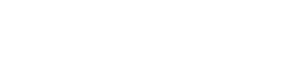 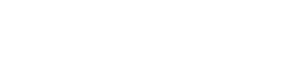 PAŽYMĖKITE NE DAUGIAU KAIP		(įrašyti skaičių) KANDIDATUS		Jaunimo atstovų rinkimų organizavimo tvarkos aprašo3 priedas(Slapto balsavimo balsų skaičiavimo komisijos protokolo  forma)JAUNIMO ATSTOVŲ Į ________________________SAVIVALDYBĖS JAUNIMO REIKALŲ TARYBĄ RINKIMŲ BALSŲ SKAIČIAVIMO KOMISIJOS PROTOKOLAS201....m.  …………..d. Nr.(vieta)Balsų skaičiavimo komisijos posėdis įvyko ____________________(data)Balsų skaičiavimo komisijos pirmininkas___________________________________________Balsų skaičiavimo komisijos nariai: __________________________________________________________________________________________________________________________1. Dėl jaunimo atstovų rinkimų į Savivaldybės jaunimo reikalų tarybą:1.1. Dėl kandidato Vardenio, Pavardenio išrinkimo Savivaldybės jaunimo reikalų tarybos nariu;1.2. Dėl kandidato............2. Įteikta balsavimo biuletenių ______________________3. Gauta balsavimo biuletenių ________________________, iš jų negaliojantys____________4. Balsavimo rezultatai:ŠILUTĖS RAJONO SAVIVALDYBĖS ADMINISTRACIJOSŠVIETIMO SKYRIUSAIŠKINAMASIS RAŠTAS „DĖL JAUNIMO ATSTOVŲ RINKIMŲ Į ŠILUTĖS RAJONO SAVIVALDYBĖS JAUNIMO REIKALŲ TARYBĄ ORGANIZAVIMO TVARKOS APRAŠO PATVIRTINIMO“ PROJEKTO2019-03-12ŠilutėŠvietimo skyriaus vyriausioji specialistė 	                                    Rimantė Čiutienė			                     Kandidato duomenysKandidato duomenysVardas, pavardėGimimo dataAtstovaujama organizacija / savivalda(prašome nurodyti pilną vienos jaunimo organizacijos, su jaunimu dirbančios organizacijos, mokinių ar studentų savivaldos pavadinimą arba nurodyti, jog tokios organizacijos / savivaldos nėra) Kontaktinė informacija(el. pašto adresas ir tel. numeris)VARDENIS PAVARDENISVARDENĖ PAVARDENĖ(įrašyti visus kandidatus)Eil.Nr.KandidatasBalsavimo rezultatai(nurodoma skaičiumi ir žodžiu)Reitingavimas,pagal surinktų balsų skaičiųBalsavimo išvada (nurodoma, išrinktas ar neišrinktas)1.Vardenis, Pavardenis Surinktas balsų skaičius.........Pvz., 22.Vardenis, PavardenisSurinktas balsų skaičius.........Pvz., 1Komisijos pirmininkas(parašas)(vardas, pavardė)Komisijos nariai(parašas)(vardas, pavardė)             1. Parengto projekto tikslai ir uždaviniai.            Patvirtinti Jaunimo atstovų rinkimų į Šilutės rajono savivaldybės jaunimo reikalų tarybą organizavimo tvarkos aprašą (pridedama).             2. Kaip šiuo metu yra sureguliuoti projekte aptarti klausimai.           Sprendimo projektas parengtas vadovaujantis Vietos savivaldos įstatymo 16 straipsnio 2 dalies 6 punktu, Jaunimo politikos pagrindų įstatymo 5 straipsnio 2 dalimi ir Lietuvos Respublikos socialinės apsaugos ir darbo ministro 2019 m. sausio 16 d. įsakymo A1-31 „Dėl Lietuvos Respublikos Socialinės apsaugos ir darbo ministro 2009 m. sausio 8 d. įsakymo Nr. A1-4 „Dėl Savivaldybių jaunimo reikalų tarybų tipinių nuostatų patvirtinimo“ pakeitimo“14 punktu.  Tvarkos aprašo nustatys jaunimo reikalų tarybos jaunimo atstovų rinkimų vykdymo tvarką.             3. Kokių pozityvių rezultatų laukiama.            Į jaunimo reikalų tarybą bus deleguoti 6 jaunimo atstovai. Jaunimo atstovai turės galimybę kartu su tarybos nariais, administracijos specialistais įgyvendinti jaunimo politiką Šilutės rajone.             4. Galimos neigiamos priimto projekto pasekmės ir kokių priemonių reikėtų imtis, kad tokių pasekmių būtų išvengta.            Nėra.             5. Kokie šios srities aktai tebegalioja (pateikiamas šių aktų sąrašas) ir kokius galiojančius aktus būtina pakeisti, priėmus teikiamą projektą.           Nėra.            6.  Jeigu reikia atlikti sprendimo projekto antikorupcinį vertinimą, sprendžia projekto rengėjas, atsižvelgdamas į Teisės aktų projektų antikorupcinio vertinimo taisykles.          Antikorupcinis vertinimas atliktas.          7. Projekto rengimo metu gauti specialistų vertinimai ir išvados, ekonominiai apskaičiavimai (sąmatos) ir konkretūs finansavimo šaltiniai.          Nėra.          8. Projekto autorius ar autorių grupė.          Švietimo skyriaus vyriausioji specialistė Rimantė Čiutienė.          9. Reikšminiai projekto žodžiai, kurių reikia šiam projektui įtraukti į kompiuterinę paieškos sistemą.          Jaunimo atstovų rinkimų į Šilutės rajono savivaldybės jaunimo reikalų tarybą organizavimo tvarkos aprašą.           10. Kiti, autorių nuomone, reikalingi pagrindimai ir paaiškinimai.          Šilutės rajono jaunimo reikalų tarybos nariai pritarė pateiktam projektui.